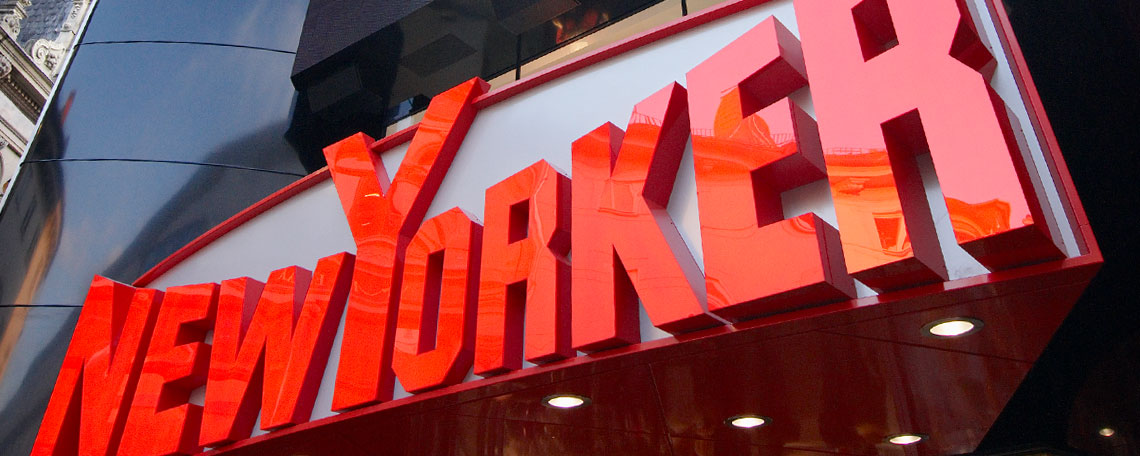 WIR SUCHEN DICH ALS STOREMANAGER* IN WIEN BAHNHOFCITY HAUPTBAHNHOF INKL. 3.000€ WILLKOMMENSPRÄMIE

STOREMANAGER*DAS IST DER JOBDu übernimmst die Verantwortung für eine Filiale – mit allem, was dazu gehörtDein Team leitest du – moderne Führungsarbeit ist für dich kein Fremdwort, deine Mitarbeiter* motivierst du durch attraktive Ziele, für die Entwicklung sorgst du durch Coaching und Schulungen  Deine Mitarbeiter* werden von dir rekrutiert und optimal eingearbeitetFür den Erfolg deiner Filiale behältst du die betriebswirtschaftliche Entwicklung im Blick und leitest passende Maßnahmen einIn deiner Filiale werden stets die neuesten Trends gezeigt – damit inspirierst du unsere Kunden* und förderst den VerkaufIm BackOffice erledigst du alle administrativen AufgabenDAS ÜBERZEUGT UNSDu bist Kaufmann* - deine Ausbildung hast du erfolgreich abgeschlossen!Du besitzt Führungserfahrung, idealerweise im TextileinzelhandelDurch deine authentische Führungspersönlichkeit führst du dein Team engagiert und charismatischMenschen begeistern und für neue Ziele motivieren sind für dich selbstverständlichDurch dein Verkaufstalent stellst du unsere Kunden* in den Mittelpunkt; dein Modebewusstsein steckt auch andere anPlanung und Organisation gehören zu deinen StärkenAnpacken ist für dich kein Fremdwort; du bist kommunikativ und ein echter TeamplayerDAS SPRICHT FÜR UNSGestaffelte Willkommensprämie in Höhe von 3.000€Sehr erfolgreiches, inhabergeführtes FamilienunternehmenFür diese Position erwartet dich ein Gehalt von € 2.994,- brutto monatlich (auf Basis Vollzeit und 7. BJ), plus Zulagen, sowie Überzahlung, dein tatsächliches Gehalt richtet sich nach den anrechenbaren Vordienstzeiten sowie Qualifikation und ErfahrungAttraktives PrämiensystemRegelmäßige Teamevents30 % Personalrabatt auf unsere neueste FashionCorporate BenefitsViele Entwicklungsperspektiven und KarrierechancenUmfassende Einarbeitung und interne SchulungenFlexible Arbeitszeiten*Dein Geschlecht spielt für uns keine Rolle – Hauptsache, du passt zu uns! Aus Gründen der leichteren Lesbarkeit verwenden wir bei personenbezogenen Begriffen im Text die männliche Form. Aber NEW YORKER ist offen für alle Menschen, die zu unserem Unternehmenserfolg beitragen möchten.HIER KANNST DU DICH BEWERBEN
NEW YORKER AUSTRIA KG
www.newyorker.de/Jobs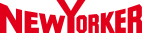 